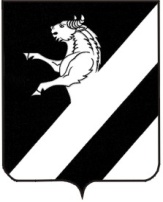 ПРОЕКТКРАСНОЯРСКИЙ  КРАЙ  АЧИНСКИЙ  РАЙОНЛАПШИХИНСКИЙ   СЕЛЬСКИЙ   СОВЕТ  ДЕПУТАТОВЧЕТВЕРТОГО СОЗЫВАРЕШЕНИЕ2022                                                                                               № 0-20РО внесении изменений в решение Лапшихинского сельского Совета депутатов от 22.05.2018 № 8-27Р «Об утверждении Порядка размещения на официальном сайте Ачинского района сведений о доходах, об имуществе и обязательствах имущественного характера, представленных лицами, замещающими муниципальные должности, и муниципальными служащими, об источниках получения средств, за счет которых совершены сделки (совершена сделка)»На основании заключения юридической экспертизы по нормативному правовому акту начальника территориальной политики Губернатора Красноярского края от 04.04.2022 № 24-03127 на решение Лапшихинского сельского Совета депутатов Ачинского района от 22.05.2018 № 8-27Р «Об утверждении Порядка размещения на официальном сайте Ачинского района сведений о доходах, об имуществе и обязательствах имущественного характера, представленных лицами, замещающими муниципальные должности, и муниципальными служащими, об источниках получения средств, за счет которых совершены сделки (совершена сделка)», руководствуясь статьями 20, 24 Устава  Лапшихинского сельсовета Ачинского района Красноярского края,  Лапшихинский  сельский Совет депутатов РЕШИЛ: 	1. Внести изменения   в решение Лапшихинского сельского Совета депутатов от  22.05.2018 № 8-27Р «Об утверждении Порядка размещения на официальном сайте Ачинского района сведений о доходах, об имуществе и обязательствах имущественного характера, представленных лицами, замещающими муниципальные должности, и муниципальными служащими, об источниках получения средств, за счет которых совершены сделки (совершена сделка)».	 1.1. В пункте 3 Приложения  слова «долей участия, паев в уставных (складочных)  капиталах организаций» заменить словами «акций (долей участия, паев в уставных (складочных) капиталах организаций)».	2. Контроль за исполнением решения возложить на постоянную комиссию по социальной политике, образованию, культуре, здравоохранению, спорту и делам молодежи.	3.  Решение вступает в силу после официального опубликования в информационном листе «Лапшихинский вестник» и подлежит размещению на официальном сайте в сети «Интернет» по адресу: https://lapshiha.ru/.Председатель Лапшихинского                             Глава Лапшихинскогосельского Совета   депутатов		                     сельсовета    А.С. Банный				                     О.А. Шмырь